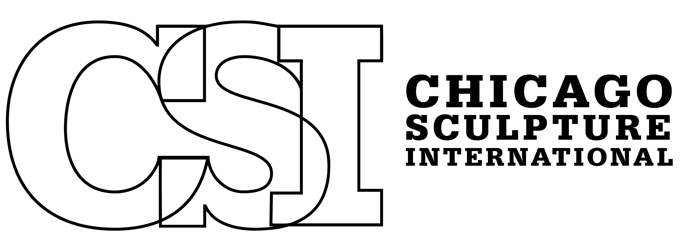 RFP:  2024-2026 Sculpture in the ParksChicago Sculpture International, in collaboration with the Chicago Park District and parks in the Chicagoland area, is inviting artists to submit proposals for the 2024-2026 Sculpture in the Parks exhibition season.Works must be large-scale and suitable for outdoors. They will be installed on hardscape or softscape (grass), so artists must be prepared for either type of installation. Only select sites have concrete pads; all other sites are softscape.  Sculptures will be on view for two years, from October 2024 to October 2026 (exact dates to be determined).  Each sculpture will receive a stipend of $3000.Application Deadline: Thursday, March 21, 2024, 11:59 PM CSTEligibility:  This call is open to professional artists who are at least 18 years of age. Artists whose proposals are accepted will be asked to join CSI if they are already not a member. There are many membership benefits, including exhibition and networking opportunities, a presence on our website and access to valuable professional information.  See what we’re all about at: chicagosculpture.org/become-a-member. Also, exhibitors must have Commercial General Liability Insurance (Primary and Umbrella) on an occurrence basis with limits not less than $1,000,000 single limit per occurrence and $2,000,000 in the aggregate for bodily injury, personal injury and property damage.  How to apply: Artists can submit one or two sculptures for review.  Your submission should consist of:Two digital images per sculpture. Please send .jpg images (1.5MB in size or less), and use the following filename convention: 
1. Lastname_title.jpg
(e.g., 1. Rodin_The Thinker, front view.jpg; 2. Rodin_The Thinker, back view.jpg).A completed application   Put images and application into a zip folder and send it to info@chicagosculpture.org. 
Your subject line will be “Sculpture in the Parks 2024-2026.”   Sculpture in the Parks 2024-2026 Application  Name   Street Address    E-mail    Website    Phone Number   Image List   Include: 
  - Title, Year completed  - Materials
  - Dimensions 
  - Purchase price 1.  2.  3.  4. 